「じょうずに手あらいができるようになろう！」●じぶんの「手あらい」のめあて手をあらいます！　　　　にち　　　　にち　　　　にち　　　　にち　　　　にち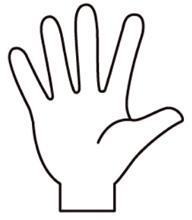 